12th September 2020Science and Technology AustraliaPO Box 259Canberra ACTAustralia 2601Dear Science and Technology Australia Team,I am writing express my intention to apply for the Superstars of STEM scholarship program. My name is Julia Low and I am currently working at RMIT University as a Lecturer in Sensory Science. I have outlined how I can meet both Part A and B of the scholarship selection criteria below. I am an early career researcher currently working on a fixed term 6 months contract. Due to the severe financial difficulties faced by RMIT this year has unfortunately impacted on job security and my ability to obtain funding to participate in this program. Furthermore, I grew up in Malaysia and English has been my second language. Although I speak English comfortably now on a day-to-day basis, I always had to put in extra work to be more conscious of how my usage of words may be differently perceived from other English speakers. Despite these circumstances, I do not believe that these are setbacks in pursuing a career in science but instead opportunities for me to expand on another language.I believe I qualify for both selection criteria. I would welcome an opportunity to be considered for this application.Yours sincerely,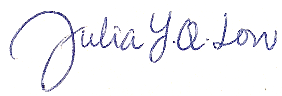 